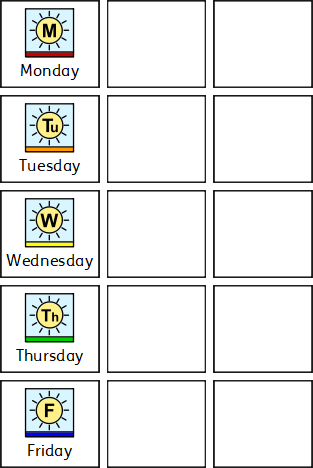 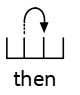 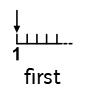 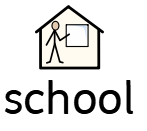 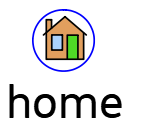 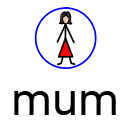 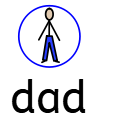 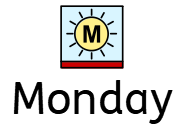 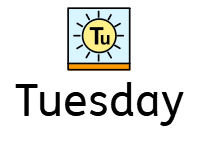 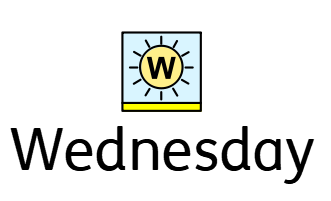 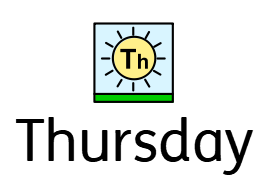 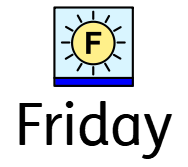 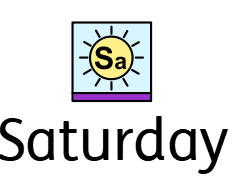 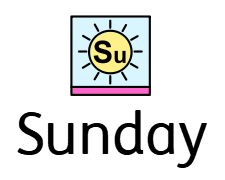 Tips:Instead of using the symbols provided, you could also use the school logo or a picture of anything your child associates with school. The same applies to home.You know your child best – so if this calendar template is not appropriate for them, you can draw one and just use the symbols provided. It doesn’t have to be perfect! (see below)Take a look at the Drumbeat website (outreach), you will find symbols for various activities/objects.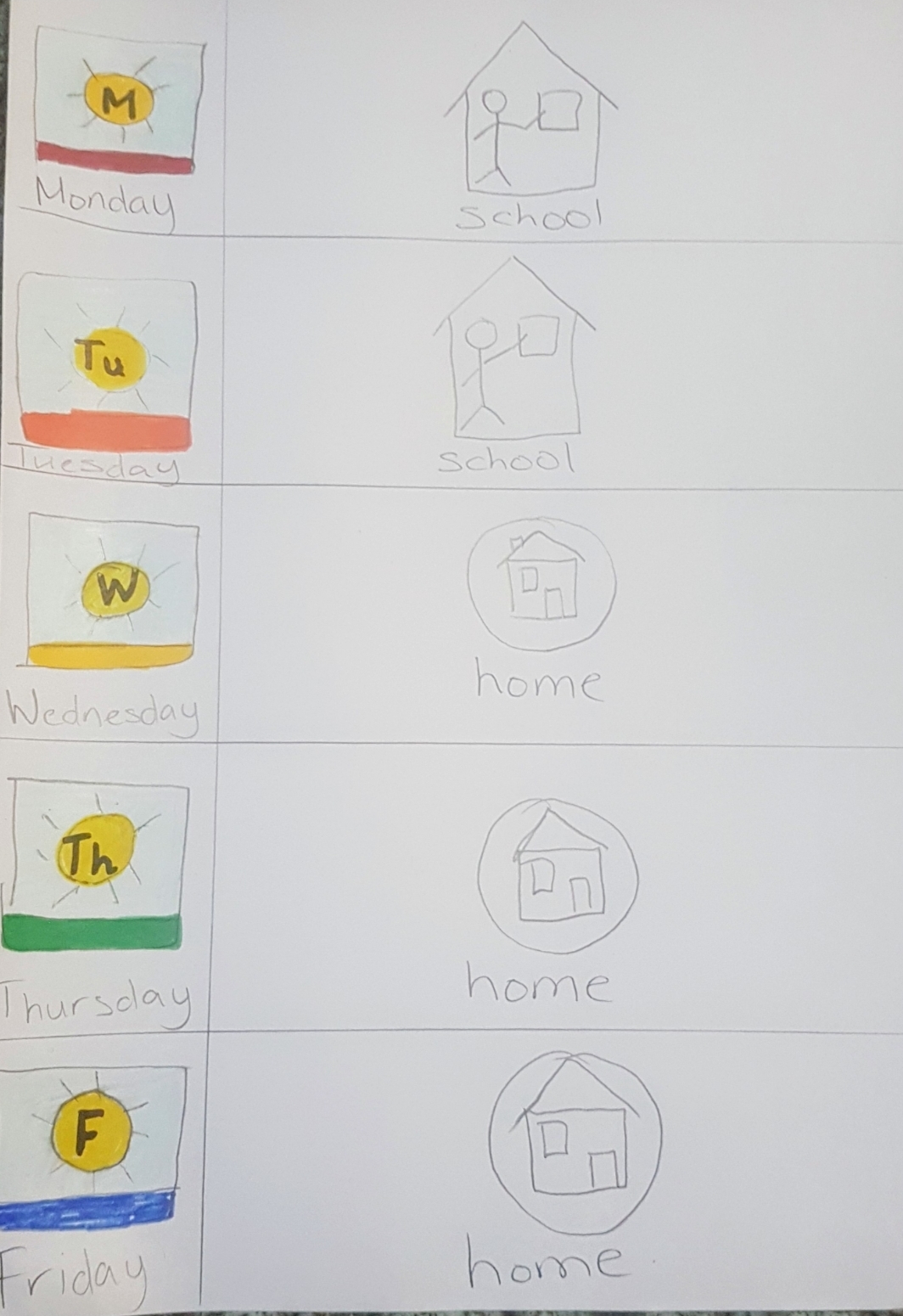 